Formation :Mandataire commercial immobilierActivités de transactions immobilières   Durée de la formation et modalités d’organisation :Durée totale de la formation : 14 jours en e-learning (98 heures)Modalité de formation : E-learning et visioconférenceOrganisme certificateur : Inéa ConseilPrix : 2352 € TTCPROGRAMME DE FORMATION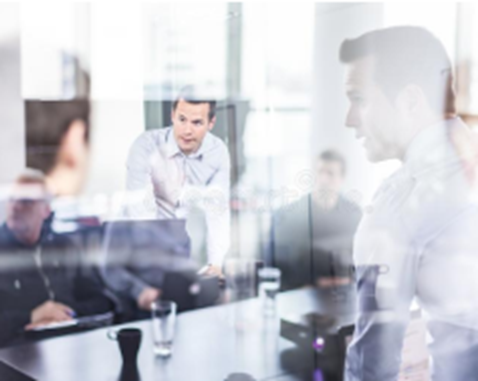 mandataire commercial immobilier98 heures en e-learningDécouvrez notre offre spécialiséemandataire commercial immobilier98 heures en e-learningDécouvrez notre offre spécialiséeImmobilierEntrepreneurAgenceInvestissementFiscalitéUrbanismeTransactionOpérationmandataire commercial immobilier98 heures en e-learningDécouvrez notre offre spécialiséemandataire commercial immobilier98 heures en e-learningDécouvrez notre offre spécialiséeDELTÉIS SARLwww.delteis.comcontact@delteis.comAube | Marne YonneSeine-et-Marne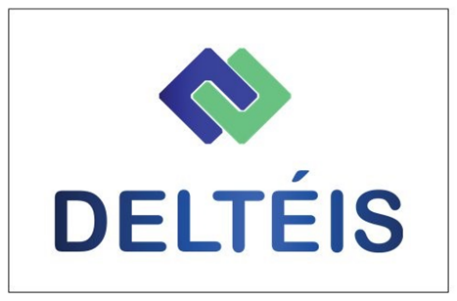 Pour qui :Toute personne en reconversion professionnelle ou désirant développer ses capacités à entreprendre dans le secteur de l’immobilierEnjeux :Faciliter votre intégration dans ce domaineAccompagner votre installationObjectifs :Développer votre projet professionnelConnaitre les fondamentaux du droit immobilier et commercialComprendre les principaux textes, mécanismes et structures de réflexion du secteur immobilierProdiguer des conseils financiers et juridiquesExécuter les procédures avec confianceSavoir trouver et rentrer un mandat et vendre des biens au nom de l’agence immobilière à laquelle il est attachéPrérequis :Utilisation des outils bureautiques.Sanction de la formation :La certification faisant l’objet de la présente formation est inscrite au Répertoire Spécifique (RS3343).L’organisme certificateur est Inéa Conseil.Moyens et méthodes pédagogiques :Une formation pratique et méthodologique proposée en e-learning et donc accessible 24h/24 sur le support que vous préférez ; ordinateur, tablette ou smartphone.Des rendez-vous réguliers avec un formateur spécialisé dans le secteur du droit immobilier pour le suivi pédagogique des stagiaires.Evaluation de la formation :Toutes nos formations font l’objet d’une évaluation détaillée par les participants.Avenir professionnel :Gérance immobilièreGestion locative immobilièreManagement de projet immobilierTransaction immobilièreDéroulé de la formation98 heures de formation en e-learningSuivi pédagogique régulier avec le formateur spécialisé en immobilierMandataire commercial immobilierMandataire commercial immobilierMandataire commercial immobilierMandataire commercial immobilierMandataire commercial immobilierActivités de transactions immobilièresActivités de transactions immobilièresActivités de transactions immobilièresActivités de transactions immobilièresActivités de transactions immobilièresNégocier et exécuter un mandat de transactionsNégocier et exécuter un mandat de transactionsNégocier et exécuter un mandat de transactionsNégocier et exécuter un mandat de transactionsNégocier et exécuter un mandat de transactionsTransactionCommercialisationMaîtriser les procédures de vente immobilièreMaîtriser les procédures de vente immobilièreAppliquer les méthodes de commercialisation adéquatesAppliquer les méthodes de commercialisation adéquatesAppliquer les méthodes de transaction adaptéesConnaître les professions en lien avec les activités immobilièresAppliquer les méthodes de transaction adaptéesConnaître les professions en lien avec les activités immobilièresRéussir ses négociationsMaîtriser les leviers d’influenceOrganiser le suivi des relations commercialeRespecter la protection des donnéesRéussir ses négociationsMaîtriser les leviers d’influenceOrganiser le suivi des relations commercialeRespecter la protection des données1 jour1 jour4 jours4 joursRelation clientValorisationMener l’entretien et gérer la satisfaction clientMener l’entretien et gérer la satisfaction clientMaîtriser les techniques de valorisation des biensMaîtriser les techniques de valorisation des biensDéfinir les besoins d’un clientConseiller un client sur les obligations réglementairesActualiser les informations mises à disposition du publicDéfinir les besoins d’un clientConseiller un client sur les obligations réglementairesActualiser les informations mises à disposition du publicEvaluer la valeur d’un bien immobilierRéaliser le descriptif d’un bien immobilierOrganiser et planifier la visite de biens immobiliersMettre en valeur un bien immobilierEvaluer la valeur d’un bien immobilierRéaliser le descriptif d’un bien immobilierOrganiser et planifier la visite de biens immobiliersMettre en valeur un bien immobilier4 jours4 jours1 jour1 jourMarketingUtiliser efficacement les procédures de venteUtiliser efficacement les procédures de venteCibler les nouveaux clientsProspecter les biens immobiliersUtiliser les réseaux sociauxPrise de parole en commercialOptimiser la gestion de son tempsCibler les nouveaux clientsProspecter les biens immobiliersUtiliser les réseaux sociauxPrise de parole en commercialOptimiser la gestion de son tempsRetrouvez les programmesdétaillés et les datesde ces formations surwww.delteis.comRetrouvez les programmesdétaillés et les datesde ces formations surwww.delteis.com2 jours2 joursRetrouvez les programmesdétaillés et les datesde ces formations surwww.delteis.comRetrouvez les programmesdétaillés et les datesde ces formations surwww.delteis.com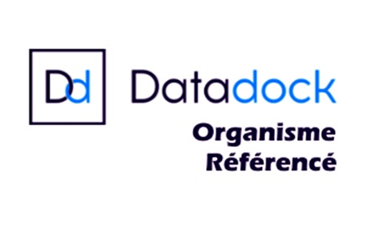 Deltéis est référencé au Datadock :Tous nos accompagnements et actions de formation sont éligibles au financement à 100% par votre OPCO.Professionnels de l'immobilier :Toutes nos formations en immobilier sont conformes aux dispositifs prévus par la loi ALUR.​Nos secteurs d’intervention :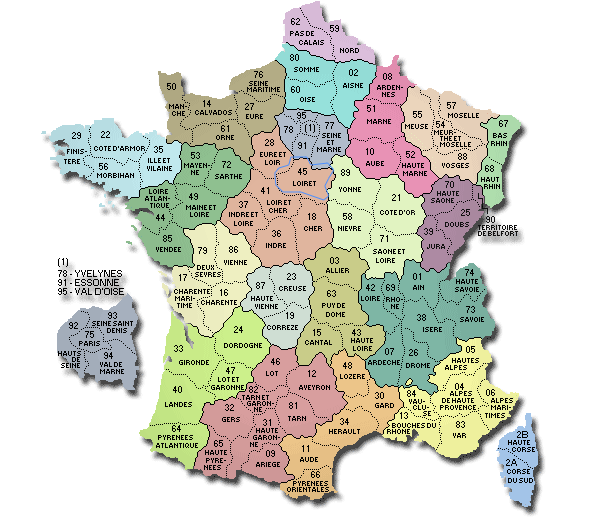 Aube TroyesRomilly-sur-SeineNogent-sur-SeineMarneReimsSézanneSeine-et-MarneMarne-la-ValléeMelunProvinsYonneSensUne question ?Contactez Elise DUCAMPDirigeante – Fondatrice03 25 43 26 43 (ligne directe)elise.ducamp@delteis.com 55 rue Turenne10000 TROYESwww.delteis.com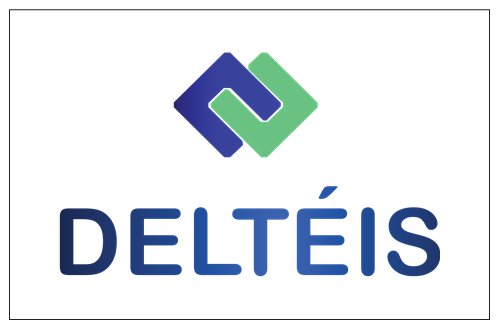 